‏26/07/201891409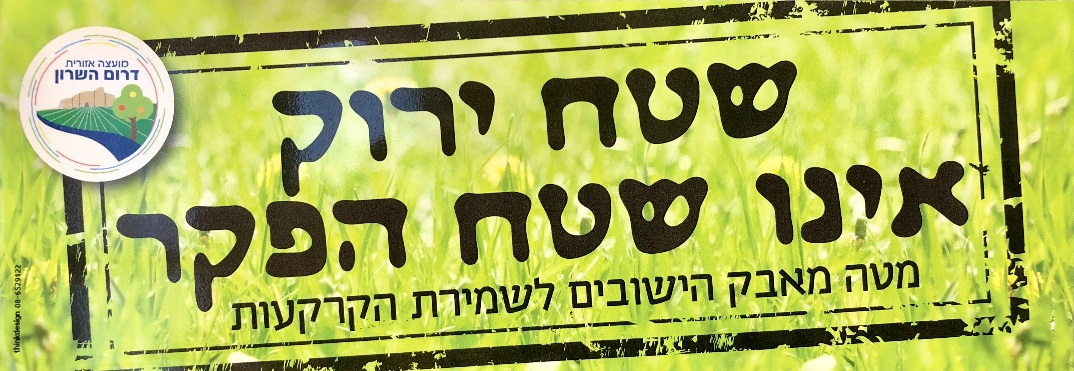 כנס חירוםהתנגדות לגריעת שטחים מיישובי המועצה   גני עם-ירקונה-עדנים-כפר מלל ביום רביעי 1.8.18 בשעה 19:30במועדון גני עםבהשתתפות :ראש המועצה – ד"ר מוטי דלג'ו יו"ר הישובים וחברי מליאת המועצההציבור מוזמן 